Protecting Yourself from Marketing Violations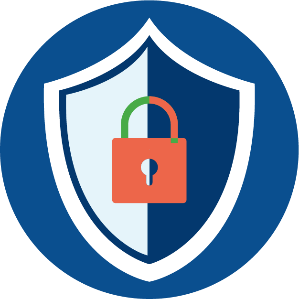 During Medicare’s Open Enrollment Period (OEP), you will likely experience more marketing from private Medicare plans, like Medicare Advantage Plans and Part D plans. Companies try to reach consumers in various ways, like television commercials, radio ads, events, mailings, phone calls, and texts. The government has rules, though, to protect you from aggressive or misleading marketing. Knowing the rules can help you make the best choices for yourself during OEP.Watch out for people who: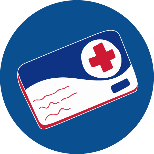 Ask for your Medicare number, Social Security number, or bank information, especially before you decide to enroll. Someone can use this information to enroll you in a plan without your permission. 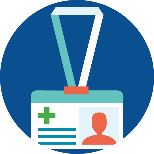 Say they represent Medicare. Plans are never allowed to state they represent or are endorsed by Medicare or any other government agency. They cannot use the Medicare name or logo on their marketing materials in a way that implies this.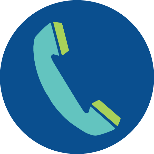 Send you unsolicited text messages or phone calls. 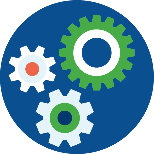 Pressure you to enroll in their plan. You can use the entire Open Enrollment Period to make your decisions. You will not receive extra benefits for signing up early.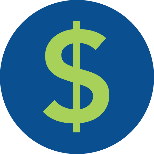 Offer you gifts to enroll in their plan. Gifts must be given to everyone at an event regardless of their enrollment choice, and cannot be worth more than $15.Protecting Yourself from Marketing Violations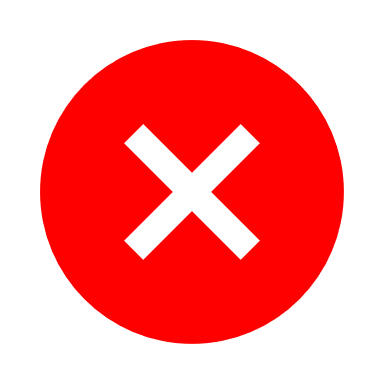 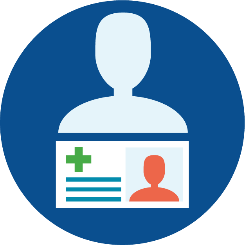 Protecting Yourself from Marketing ViolationsWho to contact for more information: 1-800-MEDICARE (633-4227): Contact Medicare to request disenrollment if you were enrolled in a plan without your consent or based on misleading information.State Health Insurance Assistance Program (SHIP): Contact your local SHIP to report any marketing violations or to request help correcting an unwanted enrollment. Senior Medicare Patrol (SMP): Call your local SMP to report potential Medicare fraud, errors, and abuse, including marketing violations.Plans can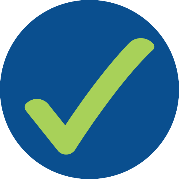                    Plans cannotSend you mailHave educational exhibits at public eventsCall or email you about other health plans and products, as long as you are already a plan member and haven’t asked them not to call or emailSchdeule an appointment to discuss plan options with you, butBefore the appointment, you must formally decide which topics will be discussed The appointment must occur 48 hours or more after it is scheduled (unless you walk into their office or it’s the very end of OEP)The plan agent must stick to the topics you have agreed on in advanceThe plan agent may not use your appointment or the time before or after to market or sell plans to other people in your building or neigborhood Call, send text messages, or leave voicemail messages,  unless you are already a plan member or you gave the plan permissionEmail you or call you (even if you are a plan member) if you opt out of this communicationAsk for your personal information or try to sell you a plan at an educational exhibitApproach you in public areas, such as a parking lot, hallways, or sidewalksGive you prizes or gifts worth over $15 Cannot be in the form of cashCannot require enrollment or an appointment to get the gift Conduct promotional activities worth over $15 per expected event attendee (for example, a raffle prize at an event for 10 people must be valued at or below $150)Provide full meals at sales / marketing eventsLocal SHIP contact informationLocal SMP contact informationSHIP toll-free: 1-800-242-1060SMP toll-free: 1-888-818-2611SHIP email:SMP email: smp-wi@gwaar.orgSHIP website: Medicare Counseling for Wisconsin ResidentsSMP website: www.smpwi.orgTo find a SHIP in another state:Call 877-839-2675 (and say “Medicare” 
when prompted) or visit www.shiphelp.org To find an SMP in another state:Call 877-808-2468 or visit www.smpresource.org SHIP Technical Assistance Center: 877-839-2675 | www.shiphelp.org | info@shiphelp.orgSMP Resource Center: 877-808-2468 | www.smpresource.org | info@smpresource.org© 2023 Medicare Rights Center | www.medicareinteractive.org  |The Medicare Rights Center is the author of portions of the content in these materials but is not responsible for any content not authored by the Medicare Rights Center. This document was supported, in part, by grant numbers 90SATC0002 and 90MPRC0002 from the Administration for Community Living (ACL), Department of Health and Human Services, Washington, D.C. 20201. Grantees undertaking projects under government sponsorship are encouraged to express freely their findings and conclusions. Points of view or opinions do not, therefore, necessarily represent official Administration for Community Living policy.SHIP Technical Assistance Center: 877-839-2675 | www.shiphelp.org | info@shiphelp.orgSMP Resource Center: 877-808-2468 | www.smpresource.org | info@smpresource.org© 2023 Medicare Rights Center | www.medicareinteractive.org  |The Medicare Rights Center is the author of portions of the content in these materials but is not responsible for any content not authored by the Medicare Rights Center. This document was supported, in part, by grant numbers 90SATC0002 and 90MPRC0002 from the Administration for Community Living (ACL), Department of Health and Human Services, Washington, D.C. 20201. Grantees undertaking projects under government sponsorship are encouraged to express freely their findings and conclusions. Points of view or opinions do not, therefore, necessarily represent official Administration for Community Living policy.